Lesson 7: Introduction to Liquid VolumeLet’s learn about liquid volume.Warm-up: Notice and Wonder: The Bowl and the JarWhat do you notice? What do you wonder?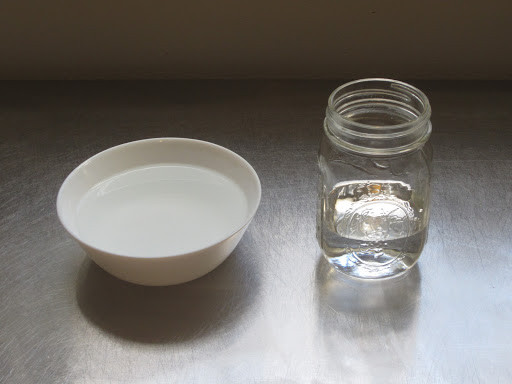 7.1: Liquid Volume Estimation ExplorationYour teacher will give you two containers labeled “A” and “B,” and another container labeled “unit.”How many units do you think container A will hold?Record an estimate that is:How many units do you think container B will hold?Record an estimate that is:Use the unit container to compare the liquid volume that containers A and B hold. Which container holds the greater volume? How do you know?7.2: Liquid Volume in LitersHow many liters of water will fit in the large container?Record an estimate that is: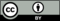 © CC BY 2021 Illustrative Mathematics®too lowabout righttoo hightoo lowabout righttoo hightoo lowabout righttoo high